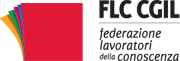 Firmata l’Ipotesi di CCNL “Istruzione e Ricerca” 2019-2021“Dopo una lunga trattativa è stata finalmente sottoscritta l’ipotesi di contratto “Istruzione e Ricerca” per il triennio 2019-2021 che riguarda un milione e mezzo di lavoratrici e lavoratori della scuola, delle università, degli enti di ricerca e dell’alta formazione artistica e musicale.
Il CCNL, seppur con grosso ritardo sull’effettivo triennio di vigenza, registra acquisizioni importanti per tutto il personale dei nostri settori, sia sul piano salariale che su quello normativo. Ora la FLC CGIL sarà immediatamente impegnata per rivendicare, a partire dalla prossima legge di bilancio, le risorse necessarie per il prossimo contratto per recuperare l’erosione dei salari dovuta all’inflazione che nei mesi scorsi è arrivata alle due cifre”. Lo dichiara Gianna Fracassi, segretaria generale della FLC CGIL, a margine della conclusione della trattativa contrattuale all’ARAN. 
Prima della firma definitiva la FLC CGIL sottoporrà l’ipotesi di CCNL all’approvazione delle lavoratrici e dei lavoratori.Altre notizieLiceo del made in Italy: seminario di approfondimento il 18 luglioPosizioni economiche personale ATA: mantenuti gli impegni che ci eravamo presi per farle ripartire e rivalutarleFinanziamenti alle scuole: sottoscrizione definitiva CCNI ripartizioe FMOF 2022/2023Immissioni in ruolo docenti 2023/2024: istruzioni operative e tabella dei posti disponibiliAssunzioni da GPS sostegno I fascia finalizzate al ruolo: pubblicato il decreto ministerialeIncarichi di supplenza da GPS e GAE 2023/2024: individuazione, accettazione, rinuncia, abbandono del servizioSupplenze docenti a.s. 2023/2024: domande dal 17 al 31 luglio, esprimibili fino a 150 preferenzeNASpI e precari scuola: requisiti, come presentare domandaVertenza dei Lettori di madrelingua: la Commissione europea porta l’Italia di nuovo davanti alla Corte di Giustizia europea perché ancora discriminatiFFO 2023 università: tornano a calare le risorse reali, una sempre maggiore sperequazioneAFAM: ancora una fumata nera del Consiglio di Stato sul nuovo regolamento sul reclutamento e sulle modifiche degli ordinamenti didatticiAFAM: il MUR attribuisce una tranche di risorse per il funzionamento delle istituzioniAFAM: pubblicate le facoltà assunzionali dei docenti per i concorsi di sede 2023/24Coronavirus COVID-19 e PNRR: notizie e provvedimentiPer l’informazione quotidiana, ecco le aree del sito nazionale dedicate alle notizie di: scuola statale, scuola non statale, università e AFAM, ricerca, formazione professionale. Siamo anche presenti su Facebook, Instagram, Twitter e YouTube.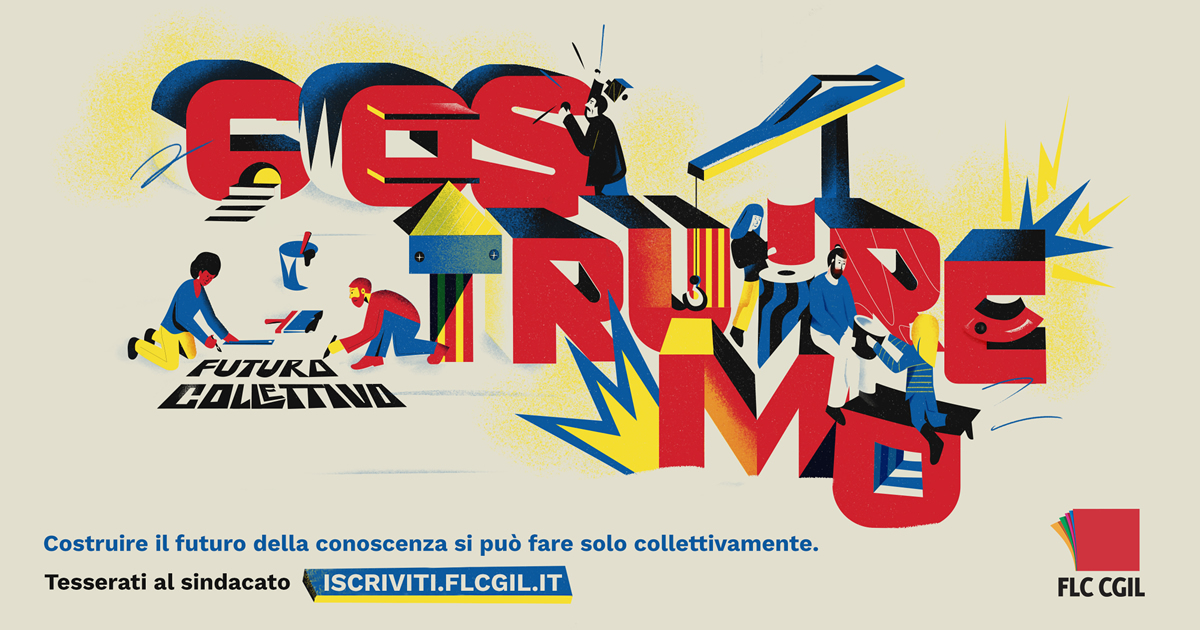 LEGGI LA NOTIZIASCARICA IL TESTOAPPROFONDIMENTIAPPROFONDIMENTIAPPROFONDIMENTIAPPROFONDIMENTISCUOLAUNIVERSITÀRICERCAAFAM